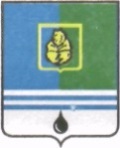 					РЕШЕНИЕДУМЫ ГОРОДА КОГАЛЫМАХанты-Мансийского автономного округа - ЮгрыОт «___»_______________20___г.                                                   №_______ Об утверждении Порядка организациии проведения общественных обсуждений илипубличных слушаний по проектам в сфере градостроительнойдеятельности в городе КогалымаВ соответствии с Градостроительным кодексом Российской Федерации, Федеральным законом от 06.10.2003 №131-ФЗ «Об общих принципах организации местного самоуправления в Российской Федерации», Уставом города Когалыма, в целях обеспечения участия населения муниципального образования в осуществлении местного самоуправления, Дума города Когалыма РЕШИЛА:1. Утвердить Порядок организации и проведения общественных обсуждений или публичных слушаний по проектам в сфере градостроительной деятельности в городе Когалыме согласно приложению к настоящему решению.2. Опубликовать настоящее решение и приложение к нему в газете «Когалымский вестник».Приложениек решению Думыгорода Когалымаот             № Порядок организации и проведения общественных обсуждений или публичных слушаний по проектам в сфере градостроительной деятельности в городе Когалыме (далее – Порядок)Статья 1. Общие положения1. Настоящий Порядок разработан в соответствии со статьей 5.1 Градостроительного кодекса Российской Федерации, статьей 28 Федерального закона от 06.10.2003 №131-ФЗ «Об общих принципах организации местного самоуправления в Российской Федерации», Уставом города Когалыма, иными правовыми актами и определяет порядок организации и проведения общественных обсуждений или публичных слушаний по проектам в сфере градостроительной деятельности в городе Когалыме как одной из форм участия населения города Когалыма (далее – население) в осуществлении местного самоуправления.Общественные обсуждения или публичные слушания по вопросам градостроительной деятельности (далее -  общественные обсуждения или публичные слушания) проводятся в целях соблюдения прав человека на благоприятные условия жизнедеятельности, прав и законных интересов правообладателей земельных участков и объектов капитального строительства, а также для выявления и учета мнения населения по разрабатываемым проектам муниципальных правовых актов в сфере градостроительной деятельности города Когалыма.2. Основные термины и понятия, используемые в настоящем Порядке:1) общественные обсуждения - форма участия населения в осуществлении местного самоуправления посредством публичного обсуждения проектов в сфере градостроительной деятельности с использованием информационно-телекоммуникационной сети «Интернет»;2) публичные слушания - форма участия населения в осуществлении местного самоуправления посредством публичного обсуждения проектов в сфере градостроительной деятельности при непосредственном присутствии участников публичных слушаний на собрании или собраниях;3) организация общественных обсуждений или публичных слушаний - деятельность, направленная на оповещение о начале общественных обсуждений или публичных слушаний, ознакомление с проектом муниципального правового акта в сфере градостроительной деятельности, подготовку и оформление протокола общественных обсуждений или публичных слушаний, подготовку и опубликование заключения о результатах общественных обсуждений или публичных слушаний, проведение иных организационных мер, обеспечивающих участие населения в общественных обсуждениях или публичных слушаниях;4) участниками общественных обсуждений или публичных слушаний в соответствии с настоящим Порядком являются:- по проектам генерального плана города Когалыма, проектам правил землепользования и застройки территории города Когалыма, проектам планировки территории, проектам межевания территории, проекту Правил благоустройства территории города Когалыма, проектам, предусматривающим внесение изменений в один из указанных утвержденных документов - граждане, постоянно проживающие на территории, в отношении которой подготовлены данные проекты, правообладатели находящихся в границах земельных участков и (или) расположенных на них объектов капитального строительства, а также правообладатели помещений, являющихся частью указанных объектов капитального строительства;- по проектам решений о предоставлении разрешения на условно разрешенный вид использования земельного участка или объекта капитального строительства, проектам решений о предоставлении разрешения на отклонение от предельных параметров разрешенного строительства, реконструкции объектов капитального строительства - граждане, постоянно проживающие в пределах территориальной зоны, в границах которой расположен земельный участок или объект капитального строительства, в отношении которых подготовлены данные проекты, правообладатели находящихся в границах этой территориальной зоны земельных участков и (или) расположенных на них объектов капитального строительства, граждане, постоянно проживающие в границах земельных участков, прилегающих к земельному участку, в отношении которого подготовлены данные проекты, правообладатели таких земельных участков или расположенных на них объектов капитального строительства, правообладатели помещений, являющихся частью объекта капитального строительства, в отношении которого подготовлены данные проекты, а в случае, предусмотренном частью 3 статьи 39 Градостроительного кодекса Российской Федерации, также правообладатели земельных участков и объектов капитального строительства, подверженных риску негативного воздействия на окружающую среду в результате реализации данных проектов;5) эксперт - лицо, обладающее специальными знаниями по вопросу, рассматриваемому на общественных обсуждениях или публичных слушаниях;7) проекты - проекты муниципальных правовых актов по вопросам в сфере градостроительной деятельности;8) организационный комитет (далее - оргкомитет) - специально сформированный коллегиальный орган, осуществляющий организационные действия по подготовке и проведению общественных обсуждений или публичных слушаний. Статья 2. Цели организации и проведения общественных обсуждений или публичных слушаний по проектам в сфере градостроительной деятельностиОсновными целями организации и проведения общественных обсуждений или публичных слушаний являются:- обсуждение проектов с участием населения;- соблюдение прав человека на благоприятные условия жизнедеятельности, прав и законных интересов правообладателей земельных участков и объектов капитального строительства;- выявление мнения населения и мнения экспертов по проектам, выносимым на общественные обсуждения или публичные слушания;- осуществление взаимодействия органов местного самоуправления города Когалыма с населением;- выработка предложений и рекомендаций органам местного самоуправления города Когалыма по существу вынесенного на общественные обсуждения или публичные слушания вопроса.Статья 3. Проекты, выносимые на общественные обсуждения или публичные слушания в сфере градостроительной деятельностиПредметом общественных обсуждений или публичных слушаний в сфере градостроительной деятельности в обязательном порядке является:1) проект генерального плана города Когалыма (далее - генеральный план), проекты о внесении изменений в него, за исключением случаев, предусмотренных частью 18 статьи 24 Градостроительного кодекса Российской Федерации;2) проект правил землепользования и застройки территории города Когалыма (далее - правила землепользования и застройки), проекты о внесении изменений в них;3) проекты планировки территории, проекты межевания территории, за исключением случаев, предусмотренных частью 12 статьи 43, частью 5.1 статьи 46 Градостроительного кодекса Российской Федерации, проекты о внесении изменений в них;4) проект Правил благоустройства территории города Когалыма, проекты о внесении изменений в них;5) проекты решений о предоставлении разрешения на условно разрешенный вид использования земельного участка или объекта капитального строительства, за исключением случаев, предусмотренных частью 11 статьи 39 Градостроительного кодекса Российской Федерации;6) проекты решений о предоставлении разрешения на отклонение от предельных параметров разрешенного строительства, реконструкции объекта капитального строительства, за исключением случаев, указанных в части 1.1 статьи 40 Градостроительного кодекса Российской Федерации;Форма участия (общественные обсуждения или публичные слушания) определяется решением о назначении общественных обсуждений или публичных слушаний.Статья 4. Инициатива проведения общественных обсуждений или публичных слушаний1. Общественные обсуждения или публичные слушания проводятся по инициативе жителей города Когалыма, Думы города Когалыма (далее - Дума города), главы города Когалыма (далее - глава города), правообладателей земельных участков и объектов капитального строительства.2. Жители города Когалыма для инициирования общественных обсуждений или публичных слушаний формируют инициативную группу, численностью не менее 25 человек, достигших 18-летнего возраста (далее - инициативная группа).3. Ходатайство инициативной группы о проведении общественных обсуждений или публичных слушаний рассматривается главой города.4. Ходатайство инициативной группы должно содержать:1) обоснование необходимости проведения общественных обсуждений или публичных слушаний, общественной значимости выносимого на общественные обсуждения или публичные слушания вопроса;2) фамилию, имя, отчество (последнее - при наличии), дату рождения, адрес места жительства, контактный телефон каждого члена инициативной группы;3) сведения о лице из числа членов инициативной группы, уполномоченном действовать от имени инициативной группы (далее - уполномоченный представитель инициативной группы);4) подписи всех членов инициативной группы;5) предполагаемую дату, время начала и место проведения общественных обсуждений или публичных слушаний.5. Обработка персональных данных участников общественных обсуждений или публичных слушаний осуществляется в соответствии с требованиями Федерального закона от 27.07.2006 №152-ФЗ «О персональных данных».6. Вместе с ходатайством представляются предложения по решению рассматриваемого вопроса. По усмотрению членов инициативной группы могут быть представлены иные материалы.7. Правообладатели земельных участков и объектов капитального строительства, заинтересованные в предоставлении разрешения на условно разрешенный вид использования или разрешения на отклонение от предельных параметров разрешенного строительства, подают заявление в соответствии с частями 1, 2 статьи 39 Градостроительного кодекса Российской Федерации в комиссию по подготовке проекта правил землепользования и застройки на территории города Когалыма, персональный состав и порядок деятельности которой утверждаются постановлением Администрации города Когалыма.Статья 5. Порядок организации общественных обсуждений или публичных слушаний по проектам в сфере градостроительной деятельности1. Организатором общественных обсуждений или публичных слушаний по проектам, указанным в пунктах 1 – 3, 5 - 6 статьи 3 настоящего Порядка, является комиссия по подготовке проекта правил землепользования и застройки на территории города Когалыма, персональный состав и порядок деятельности которой утверждаются постановлением Администрации города Когалыма (далее – Организатор).Организатором общественных обсуждений или публичных слушаний по проекту, указанному в пункте 4 статьи 3 настоящего Порядка, является оргкомитет, персональный состав которого утверждается постановлением главы города о назначении общественных обсуждений или публичных слушаний (далее также – Организатор или оргкомитет). 2. В состав оргкомитета включаются:1) лица, замещающие муниципальные должности и (или) должности муниципальной службы в органах местного самоуправления города Когалыма;2) члены инициативной группы, выразившие согласие на назначение себя членом оргкомитета (в случае назначения общественных обсуждений или публичных слушаний по инициативе населения);3) представители общественности;4) эксперты;5) иные лица по предложению инициаторов проведения общественных обсуждений или публичных слушаний.3. Председатель и секретарь оргкомитета избираются на заседании оргкомитета большинством голосов от назначенного числа членов оргкомитета.4. Организатор в целях подготовки и проведения общественных обсуждений или публичных слушаний осуществляет следующие полномочия:1) осуществляет оповещение жителей города Когалыма о начале общественных обсуждений или публичных слушаний, в том числе проводит мероприятия, направленные на разъяснение содержания проектов, выносимых на общественные обсуждения или публичные слушания, и иных вопросов, связанных с проведением общественных обсуждений или публичных слушаний;2) размещает проект муниципального правового акта, подлежащий рассмотрению на общественных обсуждениях или публичных слушаниях, и информационные материалы к нему на официальном сайте Администрации города Когалыма (http://admkogalym.ru/) в информационно-телекоммуникационной сети «Интернет» (далее - официальный сайт Администрации города Когалыма) и открывает экспозицию или экспозиции такого проекта;3) проводит экспозицию или экспозиции проекта, подлежащего рассмотрению на общественных обсуждениях или публичных слушаниях, а также осуществляет консультирование посетителей экспозиции или экспозиций;4) организует проведение регистрации участников общественных обсуждений или публичных слушаний;5) оказывает содействие участникам общественных обсуждений или публичных слушаний в получении информации, необходимой для подготовки предложений и замечаний по вопросам общественных обсуждений или публичных слушаний, а также осуществляет прием таких предложений и замечаний;6) осуществляет подготовку к проведению собрания и (или) собраний участников публичных слушаний;7) устанавливает порядок выступлений на публичных слушаниях по вопросам, выносимым на публичные слушания, и поступившим предложениям и замечаниям;8) проводит анализ предложений и замечаний, а также иных материалов, представленных участниками общественных обсуждений или публичных слушаний, при необходимости привлекает экспертов;9) осуществляет подготовку и оформление протокола общественных обсуждений или публичных слушаний в соответствии с частью 2 статьи 11 настоящего Порядка;10) осуществляет подготовку и опубликование заключения о результатах общественных обсуждений или публичных слушаний в соответствии с частью 3 статьи 11 настоящего Порядка;11) иные полномочия по организации общественных обсуждений или публичных слушаний, возложенные на организаторов общественных обсуждений или публичных слушаний Градостроительным кодексом Российской Федерации.5. Деятельность оргкомитета осуществляется на коллегиальной основе. Основной формой работы оргкомитета являются заседания.6. Заседание оргкомитета правомочно, если на нем присутствует не менее 2/3 от установленного числа членов оргкомитета.7. Решения оргкомитета принимаются открытым голосованием большинством голосов от назначенного числа членов оргкомитета.8. Решения оргкомитета оформляются в форме протокола заседания оргкомитета, который подписывается присутствующими на заседании членами оргкомитета.9. Деятельность оргкомитета прекращается после официального опубликования (обнародования) заключения о результатах общественных обсуждений или публичных слушаний.Статья 6. Назначение общественных обсуждений или публичных слушаний по проектам в сфере градостроительной деятельности1. По проектам, указанным в статье 3 настоящего Порядка, в соответствии с требованиями Градостроительного кодекса Российской Федерации, проводятся общественные обсуждения или публичные слушания, назначаемые постановлением главы города Когалыма (далее - решение о назначении общественных обсуждений или публичных слушаний). Копия решения о назначении общественных обсуждений или публичных слушаний по проектам, указанным в пунктах 1, 2, 4 статьи 3 настоящего Порядка направляется в Думу города Когалыма в течение 3 дней со дня его подписания.2. Решение о назначении общественных обсуждений или публичных слушаний по проекту правил землепользования и застройки либо по проекту о внесении изменений в утвержденные правила землепользования и застройки принимается в срок не позднее чем через 10 дней со дня поступления такого проекта в адрес главы города от организатора общественных обсуждений или публичных слушаний. 3. Решение о назначении общественных обсуждений или публичных слушаний должно содержать:1) форма участия населения в обсуждении вопросов градостроительной деятельности - публичные слушания или общественные обсуждения, а также сведения об инициаторе проведения общественных обсуждений или публичных слушаний;2) наименование проекта, по которому проводятся общественные обсуждения или публичные слушания;3) сведения об Организаторе общественных обсуждений или публичных слушаний;4) срок проведения общественных обсуждений или публичных слушаний, а также дата, время и место проведения собрания или собраний участников публичных слушаний;5) сведения о месте, дате открытия экспозиции или экспозиций проекта, подлежащего рассмотрению на общественных обсуждениях или публичных слушаниях, о сроках проведения экспозиции или экспозиций такого проекта, о днях и часах, в которые возможно посещение указанных экспозиции или экспозиций;6) порядок консультирования посетителей экспозиции проекта, подлежащего рассмотрению на общественных обсуждениях или публичных слушаниях;7) порядок и сроки приема предложений по обсуждаемому проекту;8) предельная дата публикации в газете «Когалымский вестник» информационного сообщения о проведении общественных обсуждений или публичных слушаний;9) предельная дата размещения на официальном сайте Администрации города Когалыма проекта, выносимого на общественные обсуждения или публичные слушания;10) предельная дата публикации в газете «Когалымский вестник» и размещения на официальном сайте Администрации города Когалыма заключения о результатах общественных обсуждений или публичных слушаний.4. Решение об отказе в назначении общественных обсуждений или публичных слушаний принимается в случае, если:1) проект градостроительной документации был рассмотрен на общественных обсуждениях или публичных слушаниях и утвержден в установленном порядке;2) в соответствии с положениями административных регламентов предоставления муниципальных услуг предоставления разрешений на условно разрешенный вид использования земельного участка или объекта капитального строительства и на отклонение от предельных параметров разрешенного строительства, реконструкции объекта капитального строительства у заинтересованного лица отсутствуют права на земельный участок или объект капитального строительства.5. Сроки приема предложений и замечаний по проекту не могут быть менее 10 дней со дня официального опубликования оповещения о проведении общественных обсуждений или публичных слушаний.6. Общественные обсуждения или публичные слушания проводятся в следующие сроки: 1) по проекту генерального плана, а также по проекту о внесении изменений в утвержденный генеральный план - не может быть менее одного месяца и более трех месяцев с момента оповещения жителей муниципального образования об их проведении до дня опубликования заключения о результатах общественных обсуждений или публичных слушаний;2) по проекту правил землепользования и застройки территории, а также по проекту о внесении изменений в утвержденные правила землепользования и застройки - не менее одного и не более трех месяцев со дня опубликования такого проекта;В случае подготовки правил землепользования и застройки применительно к части территории, а также в случае подготовки изменений в правила землепользования и застройки в части внесения изменений в градостроительный регламент, установленный для конкретной территориальной зоны, общественные обсуждения или публичные слушания по внесению изменений в правила землепользования и застройки проводятся в границах территориальной зоны, для которой установлен такой градостроительный регламент. В этих случаях срок проведения общественных обсуждений или публичных слушаний не может быть более чем один месяц;3) по проектам планировки территорий, проектам межевания территорий - не может быть менее одного месяца и более трех месяцев со дня оповещения жителей муниципального образования об их проведении до дня опубликования заключения о результатах общественных обсуждений или публичных слушаний;4) по проектам Правил благоустройства территории города Когалыма, а также по проекту о внесении изменений в утвержденные правила благоустройства - не может быть менее одного месяца и более трех месяцев со дня опубликования оповещения о начале общественных обсуждений или публичных слушаний до дня опубликования заключения о результатах общественных обсуждений или публичных слушаний;5) по проектам решений о предоставлении разрешений на условно разрешенный вид использования земельного участка или объекта капитального строительства - не может быть более одного месяца со дня оповещения жителей о проведении общественных обсуждений или публичных слушаний до дня опубликования заключения о результатах общественных обсуждений или публичных слушаний;6) по проектам решений о предоставлении разрешений на отклонение от предельных параметров разрешенного строительства, реконструкции объектов капитального строительства - не может быть более одного месяца со дня оповещения жителей о проведении общественных обсуждений или публичных слушаний до дня опубликования заключения о результатах общественных обсуждений или публичных слушаний.Статья 7. Деятельность Организатора по информированию жителей и иных потенциальных участников общественных обсуждений или публичных слушаний по проектам в сфере градостроительной деятельности1. С целью информирования населения и иных потенциальных участников общественных обсуждений или публичных слушаний о предстоящих общественных обсуждениях или публичных слушаниях Организатор:1) оформляет оповещение о начале общественных обсуждений или публичных слушаний (далее - оповещение) (приложение 1 к настоящему Порядку), содержащее следующую информацию:- о проекте, подлежащем рассмотрению на общественных обсуждениях или публичных слушаниях, и перечень информационных материалов к такому проекту;- о порядке и сроках проведения общественных обсуждений или публичных слушаний по проекту, подлежащему рассмотрению на общественных обсуждениях или публичных слушаниях;- о месте, дате открытия экспозиции или экспозиций проекта, подлежащего рассмотрению на общественных обсуждениях или публичных слушаниях, о сроках проведения экспозиции или экспозиций такого проекта, о днях и часах, в которые возможно посещение указанных экспозиции или экспозиций;- о порядке, сроке и форме внесения участниками общественных обсуждений или публичных слушаний предложений и замечаний, касающихся проекта, подлежащего рассмотрению на общественных обсуждениях или публичных слушаниях.Оповещение о начале общественных обсуждений также должно содержать информацию об официальном сайте Администрации города Когалыма, на котором будут размещены проект, подлежащий рассмотрению на общественных обсуждениях, и информационные материалы к нему, с использованием которого будут проводиться общественные обсуждения. Оповещение о начале публичных слушаний также должно содержать информацию об официальном сайте Администрации города Когалыма, на котором будут размещены проект, подлежащий рассмотрению на публичных слушаниях, и информационные материалы к нему, информацию о дате, времени и месте проведения собрания или собраний участников публичных слушаний;2) не позднее чем за 7 дней до дня размещения на официальном сайте Администрации города Когалыма проекта, подлежащего рассмотрению на общественных обсуждениях или публичных слушаниях, обеспечивает опубликование оповещения в газете «Когалымский вестник»;3) обеспечивает распространение оповещения на информационных стендах, в местах массового скопления граждан и в иных местах, расположенных на территории, в отношении которой подготовлен соответствующий проект, и (или) в границах территориальных зон и (или) земельных участков, указанных в части 3 статьи 5.1 Градостроительного кодекса Российской Федерации (территории, в пределах которой проводятся общественные обсуждения или публичные слушания), иными способами, обеспечивающими доступ участников общественных обсуждений или публичных слушаний к указанной информации.2. Информационные стенды, на которых размещаются оповещения о начале общественных обсуждений или публичных слушаний, должны быть свободными от иной информации, не связанной с организацией и проведением общественных обсуждений, публичных слушаний. Информационные стенды могут быть в виде настенных или наземных конструкций. Установка информационных стендов должна обеспечивать свободный доступ заинтересованных лиц к размещаемой на них информации.Организатор обязан осуществлять контроль за состоянием информационных стендов и размещенной на них информации. По окончании срока проведения общественных обсуждений или публичных слушаний Организатор в течение 3-х рабочих дней со дня окончания общественных обсуждений или публичных слушаний обеспечивает удаление соответствующей информации с информационных стендов.3. Организатор, не позднее чем через семь 7 дней после опубликования оповещения, осуществляет подготовку и размещение в соответствующем разделе официального сайта Администрации города Когалыма материалов общественных обсуждений или публичных слушаний, к которым относятся:1) решение о назначении общественных обсуждений или публичных слушаний;2) оповещение о начале общественных обсуждений или публичных слушаний;3) проект, для обсуждения которого назначены общественные обсуждения или публичные слушания, и информационные материалы к нему;4) иная информация, имеющая отношение к теме общественных обсуждений или публичных слушаний.4. Официальный сайт Администрации города Когалыма должен обеспечивать возможность:1) проверки участниками общественных обсуждений полноты и достоверности отражения на официальном сайте Администрации города Когалыма внесенных ими предложений и замечаний;2) представления информации о результатах общественных обсуждений, количестве участников общественных обсуждений.5. По решению Организатора информирование населения и иных потенциальных участников общественных обсуждений или публичных слушаний может также осуществляться дополнительно путем:1) распространения оповещения по почтовым ящикам;2) использования социальных сетей, иных интернет-ресурсов.6. Организатор обеспечивает равный доступ к проекту муниципального правового акта, подлежащему рассмотрению на общественных обсуждениях или публичных слушаниях, всех участников общественных обсуждений или публичных слушаний.Статья 8. Порядок проведения общественных обсуждений или публичных слушаний по проектам в сфере градостроительной деятельности1. Основные этапы проведения публичных слушаний:1) оповещение о начале публичных слушаний;2) размещение проекта, подлежащего рассмотрению на публичных слушаниях, и информационных материалов к нему на официальном сайте Администрации города Когалыма и открытие экспозиции или экспозиций такого проекта;3) проведение экспозиции или экспозиций проекта, подлежащего рассмотрению на публичных слушаниях;4) проведение собрания или собраний участников публичных слушаний;5) подготовка и оформление протокола публичных слушаний;6) подготовка и опубликование заключения о результатах публичных слушаний.Дата проведения собрания участников публичных слушаний определяется решением о назначении публичных слушаний. Указанные собрания проводятся в рабочие дни, начиная с 18 часов, либо в нерабочие дни, начиная с 10 часов. В праздничные дни публичные слушания не проводятся. Собрание участников публичных слушаний должно проводиться в помещении, соответствующем санитарным нормам, вместимостью не менее 50 посадочных мест и находящемся в пределах транспортной доступности.Регистрация участников публичных слушаний открывается за один час до начала публичных слушаний и осуществляется на всем протяжении публичных слушаний. Регистрация осуществляется на основании сведений и документов, представляемых участниками публичных слушаний, указанных в части 1 настоящей статьи.В целях идентификации участники публичных слушаний представляют сведения о себе (фамилию, имя, отчество (при наличии), дату рождения, адрес места жительства (регистрации) - для физических лиц; наименование, основной государственный регистрационный номер, место нахождения и адрес - для юридических лиц), с приложением документов, подтверждающих такие сведения.Участники публичных слушаний, являющиеся правообладателями соответствующих земельных участков и (или) расположенных на них объектов капитального строительства и (или) помещений, являющихся частью указанных объектов капитального строительства, также представляют сведения соответственно о таких земельных участках, объектах капитального строительства, помещениях, являющихся частью указанных объектов капитального строительства, из Единого государственного реестра недвижимости и иные документы, устанавливающие или удостоверяющие их права на такие земельные участки, объекты капитального строительства, помещения, являющиеся частью указанных объектов капитального строительства.Не зарегистрированные в качестве участников публичных слушаний лица в помещение, являющееся местом проведения публичных слушаний, не допускаются. Кроме того, в указанное помещение не допускаются лица, находящиеся в состоянии алкогольного и иного опьянения.Ведет собрание участников публичных слушаний председатель оргкомитета / комиссии по подготовке проекта правил землепользования и застройки на территории города Когалыма (далее - председатель), который открывает слушания, представляет инициаторов их проведения, оглашает перечень вопросов, выносимых на публичные слушания, предложения по порядку проведения публичных слушаний.Время выступления каждого участника публичных слушаний не может превышать 10 минут.Для организации прений председатель объявляет вопрос, по которому проводится обсуждение, и предоставляет слово участникам публичных слушаний, внесшим предложения и замечания по данному вопросу.Затем председатель предоставляет возможность участникам публичных слушаний задать уточняющие вопросы по позиции и (или) аргументам выступающего.По окончании выступлений участников, внесших предложения и замечания по обсуждаемому вопросу, слово предоставляется всем желающим участникам публичных слушаний, экспертам, разработчикам проекта, приглашенным на публичные слушания.Общие правила выступлений на публичных слушаниях:- лица, участвующие в публичных слушаниях, выступают, отвечают на реплики и задают вопросы только с разрешения председателя;- выступающие перед началом речи громко и четко называют свою фамилию, имя, отчество (последнее - при наличии), при необходимости должность и статус, в котором они присутствуют на публичных слушаниях;- выступающие не вправе употреблять в своей речи грубые, оскорбительные выражения, наносящие вред чести и достоинству граждан и должностных лиц, призывать к незаконным действиям, использовать заведомо ложную информацию, допускать необоснованные обвинения в чей-либо адрес;- все выступления должны быть связаны с предметом публичных слушаний. Если предложение или замечание, внесенное участником публичных слушаний, противоречит действующему законодательству или не относится по существу к обсуждаемому вопросу, такое предложение или замечание снимается председателем с обсуждения;- присутствующие на публичных слушаниях лица не вправе мешать их проведению;- в случае нарушения правил выступления на публичных слушаниях председатель обязан принять меры к пресечению таких нарушений;- лица, не соблюдающие указанные правила, удаляются из помещения, являющегося местом проведения публичных слушаний, по решению председателя.При проведении публичных слушаний ведется протокол, аудиозапись и при необходимости видеозапись публичных слушаний. При наличии технической возможности может быть организована прямая трансляция публичных слушаний на официальном сайте Администрации города Когалыма.2. Основные этапы проведения общественных обсуждений:1) оповещение о начале общественных обсуждений;2) размещение проекта, подлежащего рассмотрению на общественных обсуждениях, и информационных материалов к нему на официальном сайте Администрации города Когалыма и открытие экспозиции или экспозиций такого проекта;3) проведение экспозиции или экспозиций проекта, подлежащего рассмотрению на общественных обсуждениях, консультирование посетителей экспозиции или экспозиций;4) подготовка и оформление протокола общественных обсуждений;5) подготовка и опубликование заключения о результатах общественных обсуждений.Регистрация участников общественных обсуждений открывается со дня официального опубликования оповещения о начале общественных обсуждений и осуществляется на всем протяжении общественных обсуждений. Регистрация осуществляется на основании сведений и документов, представляемых участниками публичных слушаний, указанных в части 1 настоящей статьи.Не требуется представление указанных в части 1 настоящей статьи документов, подтверждающих сведения об участниках общественных обсуждений (фамилию, имя, отчество (при наличии), дату рождения, адрес места жительства (регистрации) - для физических лиц; наименование, основной государственный регистрационный номер, место нахождения и адрес - для юридических лиц), если данными лицами вносятся предложения и замечания, касающиеся проекта, подлежащего рассмотрению на общественных обсуждениях, посредством официального сайта Администрации города Когалыма (при условии, что эти сведения содержатся на официальном сайте Администрации города Когалыма). При этом для подтверждения указанных сведений может использоваться единая система идентификации и аутентификации.Статья 9. Порядок, сроки и форма внесения предложений и замечаний участниками общественных обсуждений или публичных слушаний по проектам в сфере градостроительной деятельности.1. Срок внесения участниками общественных обсуждений или публичных слушаний предложений и замечаний, касающихся проекта, подлежащего рассмотрению на общественных обсуждениях или публичных слушаниях, устанавливается решением о назначении общественных обсуждений или публичных слушаний и не может быть менее 10 дней со дня официального опубликования оповещения о начале общественных обсуждений или публичных слушаний.2. В период размещения проекта, подлежащего рассмотрению на общественных обсуждениях или публичных слушаниях, и информационных материалов к нему и проведения экспозиции или экспозиций проекта участники общественных обсуждений или публичных слушаний имеют право вносить предложения и замечания, касающиеся такого проекта:1) посредством официального сайта Администрации города Когалыма (в случае проведения общественных обсуждений);2) в письменной или устной форме в ходе проведения собрания или собраний участников публичных слушаний (в случае проведения публичных слушаний);3) в письменной форме в адрес Организатора;4) посредством записи в книге (журнале) учета посетителей экспозиции проекта, подлежащего рассмотрению на общественных обсуждениях или публичных слушаниях.3. Предложения и замечания, внесенные в соответствии с частью 2 настоящей статьи, подлежат регистрации, а также обязательному рассмотрению Организатором, за исключением случая, предусмотренного частью 4 настоящей статьи.4. Предложения и замечания, внесенные в соответствии с частью 2 настоящей статьи, не рассматриваются в случае выявления факта представления участником общественных обсуждений или публичных слушаний недостоверных сведений.Статья 10. Порядок проведения экспозиции или экспозиций проекта, подлежащего рассмотрению на общественных обсуждениях или публичных слушаниях в сфере градостроительной деятельности, и консультирования посетителей экспозиции 1. Экспозиция проекта проводится по адресу: ул. Дружбы Народов, 7, г. Когалым.Размещение экспозиции по иному адресу допускается в случае принятия такого решения главой города или Думой города (в случае назначения публичных слушаний Думой города), что отражается в решении о назначении общественных обсуждений или публичных слушаний.2. Посетители экспозиции вправе задавать вопросы, возникающие в процессе осмотра информационных материалов, представленных на экспозиции, секретарю оргкомитета / комиссии по подготовке проекта правил землепользования и застройки на территории города Когалыма (далее -  Секретарь). 3. Посетитель экспозиции проекта по итогам посещения экспозиции вправе оставить свои предложения и замечания в журнале учета посетителей экспозиции проекта. Указанные предложения и замечания подлежат регистрации, а также обязательному рассмотрению на общественных обсуждениях или публичных слушаниях за исключением случаев, предусмотренных статьей 9 настоящего Порядка.Статья 11. Результаты общественных обсуждений или публичных слушаний по проектам в сфере градостроительной деятельности1. По результатам общественных обсуждений или публичных слушаний в течение 5 дней после даты их проведения секретарем должны быть подготовлены:1) протокол общественных обсуждений или публичных слушаний;2) заключение о результатах общественных обсуждений или публичных слушаний.2. В протоколе общественных обсуждений или публичных слушаний в обязательном порядке должно быть отражено:1) дата оформления протокола общественных обсуждений или публичных слушаний;2) информация об Организаторе общественных обсуждений или публичных слушаний;3) информация, содержащаяся в опубликованном оповещении о начале общественных обсуждений или публичных слушаний, дата и источник его опубликования; 4) информация о сроке, в течение которого принимались предложения и замечания участников общественных обсуждений или публичных слушаний, о территории, в пределах которой проводятся общественные обсуждения или публичные слушания;5) все предложения и замечания участников общественных обсуждений или публичных слушаний с разделением на предложения и замечания граждан, являющихся участниками общественных обсуждений или публичных слушаний и постоянно проживающих на территории, в пределах которой проводятся общественные обсуждения или публичные слушания, и предложения и замечания иных участников общественных обсуждений или публичных слушаний.Протокол оформляется в соответствии с приложением 2 к настоящему Порядку.Протокол подписывается председателем и секретарем.К протоколу общественных обсуждений или публичных слушаний прилагается перечень принявших участие в рассмотрении проекта участников общественных обсуждений или публичных слушаний, включающий в себя сведения об участниках общественных обсуждений или публичных слушаний (фамилию, имя, отчество (при наличии), дату рождения, адрес места жительства (регистрации) - для физических лиц; наименование, основной государственный регистрационный номер, место нахождения и адрес - для юридических лиц).3. На основании протокола общественных обсуждений или публичных слушаний Организатор готовит заключение.В заключении о результатах общественных обсуждений или публичных слушаний должны быть указаны:1) дата оформления заключения о результатах общественных обсуждений или публичных слушаний;2) наименование проекта, рассмотренного на общественных обсуждениях или публичных слушаниях, сведения о количестве участников общественных обсуждений или публичных слушаний, которые приняли участие в общественных обсуждениях или публичных слушаниях;3) реквизиты протокола общественных обсуждений или публичных слушаний, на основании которого подготовлено заключение о результатах общественных обсуждений или публичных слушаний;4) содержание внесенных предложений и замечаний участников общественных обсуждений или публичных слушаний с разделением на предложения и замечания граждан, являющихся участниками общественных обсуждений или публичных слушаний и постоянно проживающих на территории, в пределах которой проводятся общественные обсуждения или публичные слушания, и предложения и замечания иных участников общественных обсуждений или публичных слушаний. В случае внесения несколькими участниками общественных обсуждений или публичных слушаний одинаковых предложений и замечаний допускается обобщение таких предложений и замечаний;5) аргументированные рекомендации Организатора общественных обсуждений или публичных слушаний о целесообразности или нецелесообразности учета внесенных участниками общественных обсуждений или публичных слушаний предложений и замечаний и выводы по результатам общественных обсуждений или публичных слушаний.Заключение оформляется в соответствии с приложением 3 к настоящему Порядку.Заключение подписывается председателем и секретарем.Заключение о результатах общественных обсуждений или публичных слушаний подлежит официальному опубликованию (обнародованию) в соответствии с Уставом города Когалыма, не позднее 10 дней со дня их проведения и размещается на официальном сайте Администрации города Когалыма.Статья 12. Финансирование организации и проведения общественных обсуждений или публичных слушаний по проектам в сфере градостроительной деятельностиИсточником финансирования расходов на проведение общественных обсуждений или публичных слушаний являются средства бюджета города Когалыма.Расходы, связанные с организацией и проведением общественных обсуждений или публичных слушаний по проекту решения о предоставлении разрешения на условно разрешенный вид использования, на отклонение от предельных параметров разрешенного строительства, реконструкции объектов капитального строительства, несет физическое или юридическое лицо, заинтересованное в предоставлении такого разрешения.Статья 13. Срок хранения материалов общественных обсуждений или публичных слушаний по проектам в сфере градостроительной деятельностиМатериалы общественных обсуждений или публичных слушаний хранятся в течение трех лет со дня проведения общественных обсуждений или публичных слушаний по проектам, указанным в пунктах 1 – 3, 5 - 6 статьи 3 настоящего Порядка, в отделе архитектуры и градостроительства Администрации города Когалыма, по проектам, указанным в пункте 4 статьи 3 настоящего Порядка, в МКУ «Управление жилищно-коммунального хозяйства города Когалыма».Приложение 1к Порядку организации и проведения общественных обсуждений или публичных слушаний по проектам в сфере градостроительной деятельности в городе КогалымеОПОВЕЩЕНИЕо начале общественных обсуждений (публичных слушаний)«___»________ 20___                                   				город Когалым___________________________________________________________________(Организатор публичных слушаний)оповещает   о   начале общественных обсуждений (публичных слушаний) по проекту: ______________________________________________________________________________________________________________________________(наименование проекта, подлежащего рассмотрению на общественныхобсуждениях (публичных слушаниях)Информационные материалы к проекту:___________________________________________________________________Срок проведения общественных обсуждений (публичных слушаний)___________________________________________________________________Собрание  участников  публичных  слушаний  состоится  (в  случае проведения публичных слушаний) ____________________________________                              				  (дата, время, место проведения)Размещение проекта:Официальный сайт Администрации города Когалыма ____________________Иные места размещения проекта ______________________________________Экспозиция проекта:Срок проведения экспозиции _________________________________________                            			   (место и дата открытия экспозиции, дни и                                        			часы посещения экспозиции)Прием       предложений      и      замечаний,      касающихся      проекта___________________________________________________________________   (порядок, сроки и форма внесения участниками общественных обсуждений          (публичных слушаний) предложений, замечаний по проекту)Предложения  и  замечания  участниками  общественных  обсуждений (публичных слушаний) вносятся в соответствии с частью 10 статьи 5.1 Градостроительного кодекса Российской Федерации с обязательным указанием:для физических лиц -  фамилии, имени, отчества (при наличии), даты рождения, адреса места жительства (регистрации);для   юридических   лиц   -  наименования,  основного  государственного регистрационного   номера,   места   нахождения   и  адреса  с  приложением документов.Предложения    и     замечания,     внесенные     в     соответствии  с частью  10  статьи  5.1 Градостроительного кодекса Российской Федерации, нерассматриваются   в   случае   выявления   факта  представления  участником общественных обсуждений или публичных слушаний недостоверных сведений.Приложение 2к Порядку организации и проведения общественных обсуждений или публичных слушаний по проектам в сфере градостроительной деятельности в городе КогалымеПРОТОКОЛобщественных обсуждений (публичных слушаний)«___» __________ 20____                               			 	город КогалымОрганизатор по подготовке и проведению общественных обсуждений (публичных слушаний) сообщает, что в период с «____» _________ по «____» ________ состоялись   общественные   обсуждения (публичные слушания) по проекту___________________________________________________________________(наименование проекта, рассмотренного на общественных обсуждениях(публичных слушаниях)Оповещение о начале общественных обсуждений (публичных слушаний):Дата «___» _________Источник опубликования ____________________________________________Срок проведения общественных обсуждений (публичных слушаний) ___________________________________________________________________________Собрание  участников  публичных  слушаний  состоялось  (в случае проведения публичных слушаний) ____________________________________                             				 (дата, время, место проведения)Размещение проекта:Официальный сайт Администрации города Когалыма ____________________Иные места размещения проекта ______________________________________Экспозиция проекта:Срок проведения экспозиции _________________________________________                              			  (место и дата открытия экспозиции, дни и                                        			 часы посещения экспозиции)Срок,  в  течение  которого принимались предложения и замечания, касающиеся проекта: _______________________________________________Поступившие   предложения,  замечания  участников  общественных  обсуждений (публичных слушаний) ___________________________________Приложение:Перечень  принявших  участие в рассмотрении проекта участников общественных обсуждений (публичных слушаний).Председатель ______________ ______________                          	  (подпись)      	 (ФИО)Секретарь ______________ _________________                         (подпись)       	   (ФИО)Приложение 3к Порядку организации и проведения общественных обсуждений или публичных слушаний по проектам в сфере градостроительной деятельности в городе КогалымеЗАКЛЮЧЕНИЕо результатах общественных обсуждений (публичных слушаний)«___» _________ 20____                                 				город КогалымОрганизатор по подготовке и проведению общественных обсуждений (публичных слушаний) сообщает, что в период с «____» _________ по «____» ________ состоялись   общественные   обсуждения (публичные слушания) по проекту___________________________________________________________________(наименование проекта, рассмотренного на общественных обсуждениях(публичных слушаниях)Количество   участников   общественных   обсуждений   (публичных  слушаний)___________________________________________________________________Реквизиты    протокола   общественных   обсуждений   (публичных   слушаний)__________________________________________________________________Содержание   внесенных  предложений  и  замечаний  участников  общественных обсуждений (публичных слушаний) ______________________Аргументированные   рекомендации   организатора   общественных   обсуждений (публичных   слушаний)   о   целесообразности   (нецелесообразности)  учета внесенных  предложений  и  замечаний  участниками  общественных  обсуждений (публичных слушаний) __________________________________________________________________Выводы по результатам общественных обсуждений (публичных слушаний)___________________________________________________________________Председатель ______________    ______________                            (подпись)           	(ФИО)Секретарь ________________    ______________                            (подпись)          	 (ФИО)проект вносится Думой города КогалымаПредседательГлаваДумы города Когалымагорода Когалыма_____________  А.Ю.Говорищева_____________ Н.Н.Пальчиков